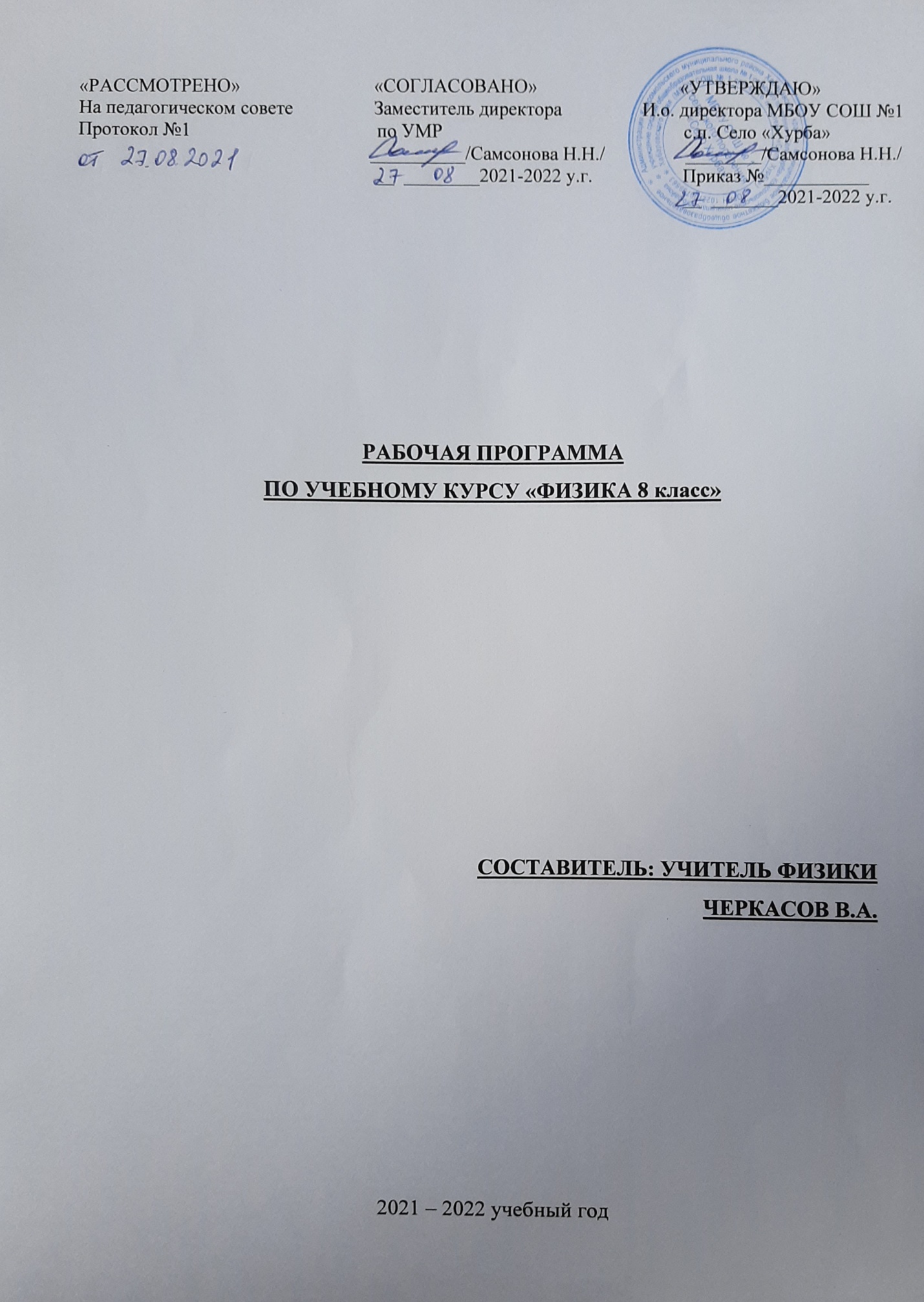 Пояснительная запискаСтатус документаРабочая программа по физике для 7–9 классов составлена на основе Федерального компонента государственного стандарта среднего (полного) общего образования. Федеральный базисный учебный план для общеобразовательных учреждений РФ отводит 210 ч для обязательного изучения физики на базовом уровне в 7–9 классах (по 70 ч в каждом из расчета 2 ч в неделю). Программа конкретизирует содержание предметных тем, предлагает распределение предметных часов по разделам курса, последовательность изучения тем и разделов с учетом межпредметных и внутрипредметных связей, логики учебного процесса, возрастных особенностей учащихся. Определен также перечень демонстраций, лабораторных работ и практических занятий. Реализация программы обеспечивается нормативными документами:Федеральным компонентом государственного стандарта общего образования (приказ МО РФ от 05.03.2004 №1089) и Федеральным БУП для общеобразовательных учреждений РФ (приказ МО РФ от 09.03.2004 №1312);учебниками (включенными в Федеральный перечень):Перышкин А.В. Физика-7 – М.: Дрофа, 2005;Перышкин А.В. Физика-8 – М.: Дрофа, 2007;Перышкин А.В. Физика-9 – М.: Дрофа, 2009.сборниками тестовых и текстовых заданий для контроля знаний и умений:Лукашик В.И. сборник вопросов и задач по физике. 7-9 кл. – М.: Просвещение, 2008. – 192с. Марон А.Е., Марон Е.А. Контрольные тексты по физике. 7-9 кл. – М.: Просвещение, 2004. – 79с. Цели изучения курса – выработка компетенций:общеобразовательных:- умения самостоятельно и мотивированно организовывать свою познавательную деятельность (от постановки до получения и оценки результата); -  умения использовать элементы причинно-следственного и структурно-функционального анализа, определять сущностные характеристики изучаемого объекта, развернуто обосновывать суждения, давать определения, приводить доказательства;- умения использовать мультимедийные ресурсы и компьютерные технологии для обработки и презентации результатов познавательной и практической деятельности;-   умения оценивать и корректировать свое поведение в окружающей среде, выполнять экологические требования в практической деятельности и повседневной жизни.предметно-ориентированных:-  понимать возрастающую роль науки, усиление взаимосвязи и взаимного влияния науки и техники, превращения науки в непосредственную производительную силу общества: осознавать взаимодействие человека с окружающей средой, возможности и способы охраны природы;-  развивать познавательные интересы и интеллектуальные способности в процессе самостоятельного приобретения физических знаний с использований различных источников информации, в том числе компьютерных;- воспитывать убежденность в позитивной роли физики в жизни современного общества, понимание перспектив развития энергетики, транспорта, средств связи и др.; овладевать умениями применять полученные знания для получения разнообразных физических явлений;-  применять полученные знания и умения для безопасного использования  веществ и механизмов в быту, сельском хозяйстве и производстве, решения практических задач в повседневной жизни, предупреждения явлений, наносящих вред здоровью человека и окружающей среде.Программа направлена на реализацию личностно-ориентированного, деятельностного, проблемно-поискового подходов; освоение учащимися интеллектуальной и практической деятельности.Общая характеристика учебного предметаФизика как наука о наиболее общих законах природы, выступая в качестве учебного предмета в школе, вносит существенный вклад в систему знаний об окружающем мире. Она раскрывает роль науки в экономическом и культурном развитии общества, способствует формированию современного научного мировоззрения. Для решения задач формирования основ научного мировоззрения, развития интеллектуальных способностей и познавательных интересов школьников в процессе изучения физики основное внимание следует уделять не передаче суммы готовых знаний, а знакомству с методами научного познания окружающего мира, постановке проблем, требующих от учащихся самостоятельной деятельности по их разрешению. Ознакомление школьников с методами научного познания предполагается проводить при изучении всех разделов курса физики, а не только при изучении специального раздела «Физика и физические методы изучения природы».Гуманитарное значение физики как составной части общего образования состоит в том, что она вооружает школьника научным методом познания, позволяющим получать объективные знания об окружающем мире.Знание физических законов необходимо для изучения химии, биологии, физической географии, технологии, ОБЖ.Курс физики в примерной программе основного общего образования структурируется на основе рассмотрения различных форм движения материи в порядке их усложнения: механические явления, тепловые явления, электромагнитные явления,  квантовые явления. Физика в основной школе изучается на уровне рассмотрения явлений природы, знакомства с основными законами физики и применением этих законов в технике и повседневной жизни.Цели изучения физикиИзучение физики в образовательных учреждениях основного общего   образования   направлено   на   достижение   следующих целей:• освоение знанийо механических, тепловых, электромагнитных и квантовых явлениях; величинах, характеризующих эти явления; законах, которым они подчиняются; методах научного познания природы и формирование на этой основе представлений о физической картине мира;• овладение умениямипроводить наблюдения природных явлений, описывать и обобщать результаты наблюдений, использовать простые измерительные приборы для изучения физических явлений; представлять результаты наблюдений или измерений с помощью таблиц, графиков и выявлять на этой основе эмпирические зависимости; применять полученные знания для объяснения разнообразных природных явлений и процессов, принципов действия важнейших технических устройств, для решения физических задач;• развитиепознавательных интересов, интеллектуальных и творческих способностей, самостоятельности в приобретении новых знаний при решении физических задач и выполнении экспериментальных исследований с использованием  информационных технологий;• воспитаниеубежденности в возможности познания природы, в необходимости разумного использования достижений науки и технологий для дальнейшего развития человеческого общества; уважения к творцам науки и техники; отношения к физике как к элементу общечеловеческой культуры;• применение полученных знаний и уменийдля решения практических задач повседневной жизни, обеспечения безопасности своей жизни, рационального природопользования и охраны окружающей среды.Учебно тематический план8класс(70 ч, 2 ч в неделю)Тепловые явления (12 ч)Тепловое движение. Термометр. Связь температуры тела со скоростью движения его молекул. Внутренняя энергия. Два способа изменения внутренней энергии: работа и теплопередача. Виды теплопередачи.Количество теплоты. Удельная теплоемкость вещества. Удельная теплота сгорания топлива.Закон сохранения энергии в механических и тепловых процессах.Фронтальные лабораторные работы1.Исследование изменения со временем температуры остывающей воды.2.Сравнение количеств теплоты при смешивании воды разной температуры.3.Измерение удельной теплоемкости твердого тела.Изменение агрегатных состояний вещества (11 ч)Плавление и отвердевание тел. Температура плавления. Удельная теплота плавления.Испарение и конденсация. Относительная влажность воздуха и ее измерение. Психрометр.Кипение. Температура кипения. Зависимость температуры кипения от давления. Удельная теплота парообразования.Объяснение изменений агрегатных состояний вещества на основе молекулярно-кинетических представлений.Преобразования энергии в тепловых машинах. Двигатель внутреннего сгорания. Паровая турбина. Холодильник. Экологические проблемы использования тепловых машин.Фронтальная лабораторная работа4.Измерение относительной влажности воздуха.Электрические явления(27 ч)Электризация тел. Два рода электрических зарядов. Проводники, диэлектрики и полупроводники. Взаимодействие заряженных тел. Электрическое поле. Закон сохранения электрического заряда.Дискретность электрического заряда. Электрон. Строение атомов.Электрический ток. Гальванические элементы. Аккумуляторы. Электрическая цепь. Электрический ток в металлах. Носители электрических зарядов в полупроводниках, газах и растворах электролитов. Полупроводниковые приборы. Сила тока. Амперметр.Электрическое напряжение. Вольтметр.Электрическое сопротивление.Закон Ома для участка электрической цепи.Удельное сопротивление. Реостаты. Последовательное и параллельное соединения проводников.Работа и мощность тока. Количество теплоты, выделяемое проводником с током. Счетчик электрической энергии. Лампа накаливания. Электронагревательные приборы. Расчет электроэнергии, потребляемой бытовыми электроприборами. Короткое замыкание. Плавкие предохранители.Фронтальные лабораторные работы5.Сборкаэлектрической цепи и измерение силы тока в ее различных участках.6.Измерение напряжения на различных участках электрической цепи.7.Регулирование силы тока реостатом.8.Исследование зависимости силы тока в проводнике от напряжения на его концах при постоянном сопротивлении. Измерение сопротивления проводника.9.Измерение работы и мощности электрического тока.Электромагнитные явления (7 ч)Магнитное поле тока. Электромагниты и их применение. Постоянные магниты. Магнитное поле Земли. Действие магнитного поля на проводник с током. Электродвигатель. Динамик и микрофон.Фронтальные лабораторные работы10.Сборка электромагнита и испытание его действия.11.Изучение электрического двигателя постоянного тока (на модели).Световые явления (9 ч)Источники света. Прямолинейное распространение света.Отражения света. Закон отражения. Плоское зеркало.Преломление света.Линза. Фокусное расстояние линзы. Построение изображений, даваемых тонкой линзой. Оптическая сила линзы. Глаз как оптическая система. Оптические приборы.Фронтальные лабораторные работы12.Исследование зависимости угла отражения от угла падения света.13.Исследование зависимости угла преломления от угла падения света.14.Измерение фокусного расстояния собирающей линзы. Получение изображений.Резервное время (4 ч)Прогнозируемые результаты	В результате изучения физики ученик должен	знать/понимать:смысл понятий: физическое явление, физический закон, вещество, взаимодействие, электрическое поле, магнитное поле, волна, атом, атомное ядро, ионизирующие излучения;смысл физических величин: работа, мощность, кинетическая энергия, потенциальная энергия, коэффициент полезного действия, внутренняя энергия, температура, количество теплоты, удельная теплоемкость, влажность воздуха, электрический заряд, сила электрического тока, электрическое напряжение, электрическое сопротивление, работа и мощность электрического тока, фокусное расстояние линзы; закона сохранения энергии в тепловых процессах, сохранения электрического заряда, Ома для участка электрической цепи, Джоуля-Ленца, прямолинейного распространения света, отражения света;уметь:описывать и объяснять физические явления: диффузию, теплопроводность, конвекцию, излучение, испарение, конденсацию, кипение, плавление, кристаллизацию, электризацию тел, взаимодействие электрических зарядов, взаимодействие магнитов, действие магнитного поля на проводник с током, тепловое действие тока, электромагнитную индукцию, отражение, преломление света;использовать физические приборы и измерительные инструменты для измерения физических величин: расстояния, промежутка времени, массы, температуры, силы тока, напряжения, электрического сопротивления, работы и мощности электрического тока;представлять результаты измерений с помощью таблиц, графиков и выявлять на этой основе эмпирические зависимости: температуры остывающего тела от времени, силы тока от напряжения на участке цепи, угла отражения от угла падения света, угла преломления от угла падения света;выражать результаты измерений и расчетов в единицах Международной системы;приводить примеры практического использования физических знаний о механических, тепловых, электромагнитных и квантовых явлениях;решать задачи на применение изученных физических законов;осуществлять самостоятельный поиск информации естественнонаучного содержания с использованием различных источников (учебных текстов, справочных и научно-популярных изданий, компьютерных баз данных, ресурсов Интернета), ее обработку и представление в разных формах (словесно, с помощью графиков, математических символов, рисунков и структурных схем);использовать приобретенные знания и умения в практической деятельности и повседневной жизни:для обеспечения безопасности в процессе использования транспортных средств, электробытовых приборов, электронной техники;контроля за исправностью электропроводки, водопровода, сантехники и газовых приборов в квартире;Критерии и нормы оценки знаний, умений, навыков обучающихся применительно к различным формам контроля знанийОценивание устного ответа учащихсяОтметка «5» ставится в случае:1.Знания, понимания, глубины усвоения обучающимся всего объёма программного материала. 2.Умения выделять главные положения в изученном материале, на основании фактов и примеров обобщать, делать выводы, устанавливать межпредметные и внутрипредметные связи, творчески применяет полученные знания в незнакомой ситуации. 3.Отсутствие ошибок и недочётов при воспроизведении изученного материала, при устных ответах устранение отдельных неточностей с помощью дополнительных вопросов учителя, соблюдение культуры устной речи.Отметка «4»: 1.Знание всего изученного программного материала. 2.Умений выделять главные положения в изученном материале, на основании фактов и примеров обобщать, делать выводы, устанавливать внутрипредметные связи, применять полученные знания на практике. 3.Незначительные (негрубые) ошибки и недочёты при воспроизведении изученного материала, соблюдение основных правил культуры устной речи. Отметка «3» (уровень представлений, сочетающихся с элементами научных понятий): 1.Знание и усвоение материала на уровне минимальных требований программы, затруднение при самостоятельном воспроизведении, необходимость незначительной помощи преподавателя. 2.Умение работать на уровне воспроизведения, затруднения при ответах на видоизменённые вопросы. 3.Наличие грубой ошибки, нескольких негрубых при воспроизведении изученного материала, незначительное несоблюдение основных правил культуры устной речи. Отметка «2»:1.Знание и усвоение материала на уровне ниже минимальных требований программы, отдельные представления об изученном материале. 2.Отсутствие умений работать на уровне воспроизведения, затруднения при ответах на стандартные вопросы. 3.Наличие нескольких грубых ошибок, большого числа негрубых при воспроизведении изученного материала, значительное несоблюдение основных правил культуры устной речи. Оценка выполнения практических (лабораторных) работОтметка «5» ставится, если ученик: 1)правильно определил цель опыта; 2)выполнил работу в полном объеме с соблюдением необходимой последовательности проведения опытов и измерений; 3)самостоятельно и рационально выбрал и подготовил для опыта необходимое оборудование, все опыты провел в условиях и режимах, обеспечивающих получение результатов и выводов с наибольшей точностью; 4)научно грамотно, логично описал наблюдения и сформулировал выводы из опыта. В представленном отчете правильно и аккуратно выполнил все записи, таблицы, рисунки, графики, вычисления и сделал выводы; 5)проявляет организационно-трудовые умения (поддерживает чистоту рабочего места и порядок на столе, экономно использует расходные материалы).6)эксперимент осуществляет по плану с учетом техники безопасности и правил работы с материалами и оборудованием. Отметка «4» ставится, если ученик выполнил требования к оценке "5", но: 1.опыт проводил в условиях, не обеспечивающих достаточной точности измерений; 2.или было допущено два-три недочета; 3.или не более одной негрубой ошибки и одного недочета, 4.или эксперимент проведен не полностью; 5.или в описании наблюдений из опыта допустил неточности, выводы сделал неполные.Отметка «3» ставится, если ученик: 1.правильно определил цель опыта; работу выполняет правильно не менее чем наполовину, однако объём выполненной части таков, что позволяет получить правильные результаты и выводы по основным, принципиально важным задачам работы; 2.или подбор оборудования, объектов, материалов, а также работы по началу опыта провел с помощью учителя; или в ходе проведения опыта и измерений были допущены ошибки в описании наблюдений, формулировании выводов; 3.опыт проводился в нерациональных условиях, что привело к получению результатов с большей погрешностью; или в отчёте были допущены в общей сложности не более двух ошибок (в записях единиц, измерениях, в вычислениях, графиках, таблицах, схемах, и т.д.) не принципиального для данной работы характера, но повлиявших на результат выполнения; 4.допускает грубую ошибку в ходе эксперимента (в объяснении, в оформлении работы, в соблюдении правил техники безопасности при работе с материалами и оборудованием), которая исправляется по требованию учителя. Отметка «2» ставится, если ученик: 1.не определил самостоятельно цель опыта; выполнил работу не полностью, не подготовил нужное оборудование и объем выполненной части работы не позволяет сделать правильных выводов; 2.или опыты, измерения, вычисления, наблюдения производились неправильно; 3.или в ходе работы и в отчете обнаружились в совокупности все недостатки, отмеченные в требованиях к оценке «3»;4.допускает две (и более) грубые ошибки в ходе эксперимента, в объяснении, в оформлении работы, в соблюдении правил техники безопасности при работе с веществами и оборудованием, которые не может исправить даже по требованию учителя. Оценка самостоятельных письменных и контрольных работОтметка «5» ставится, если ученик: 1.выполнил работу без ошибок и недочетов; 2.допустил не более одного недочета.Отметка «4» ставится, если ученик выполнил работу полностью, но допустил в ней: 1.не более одной негрубой ошибки и одного недочета; 2.или не более двух недочетов. Отметка «3» ставится, если ученик правильно выполнил не менее 2/3 работы или допустил: 1.не более двух грубых ошибок; 2.или не более одной грубой и одной негрубой ошибки и одного недочета; 3.или не более двух-трех негрубых ошибок; 4.или одной негрубой ошибки и трех недочетов; 5.или при отсутствии ошибок, но при наличии четырех-пяти недочетов. Отметка «2» ставится, если ученик: 1.допустил число ошибок и недочетов превосходящее норму, при которой может быть выставлена оценка «3»; 2.или если правильно выполнил менее половины работы.Перечень учебно-методического обеспечения:Тематическое планирование учебного материала по физике 8 классПеречень учебно-методического обеспеченияУчебник «Физика - 8» М.Просвещение. А.В.Перышкин,М.А.Родина 2008г Сборник вопросов и задач по физике 7-8 класс. М.Просвещение 2008г В.И.ЛукашикПрограммированные задания по физике для 7-8 классов средней школы М.Просвещение Д.И.Пеннер, А.ХудайбердиевПроверка знаний учащихся по физике 7-8 класс М.Просвещение А.В.Постников Дидактический материал.Задания для итогового контроля знаний учащихся по физике 7-11 класс. М.Просвещение 2005г О.Ф.Кабардин,С.И.Кабардина В.А.ОрловКонтрольные работы по физике в 7-11 классах. М.Просвещение 1995г Э.Е.Евенчик, С.Я.Шамаш.Физика. Задачник 7-8классов М.Издательский дом «Дрофа» 1996г М.М.БалашовСамостоятельные работы по физике 7-8 класс. С.Р.Броневчук, Н..МашевскийКонтрольные работы 7-8 класс Ю.С.Куперштейн, Е.А.Маарон. С-Петербург. Специальная литература 2006гКонтрольные и проверочные работы по физике 7-11 класс. М.Изд.дом «Дрофа» 2008г«Тесты. Физика 7-8 классы» М.Изд.дом «Дрофа» 2008гУчебным оборудованием, таблицами, ТСО Физика. Астрономия. Физика. Астрономия. Программы для общеобразовательных учреждений. 7-11 классы. – М. Дрофа, 2011.Литература1. Опыты и наблюдения в домашних заданиях по физике. М.Академия педагогических наук2. Методика преподавания физики в средней школе. Часть 1. В.П.Орехов, А.В.Усова. М.Просвещение3.Планирование учебного процесса по физике в средней школе М.Просвещение. Л.С.Хижнякова. 2011г.4.А.В.Перышкин,М.А.Родина,Х.Д.Ротовская «Преподавание физики в 7-8 классах средней школы» М.Просвещение5.Журнал «Физика в школе» М.Педагогика № 3 1986г; № 6 1993г; № 2 1998г6. «Методические рекомендации к преподаванию физики в 7-8 классах средней школы» М.М.Балашов М.Просвещение 1999г7.Большой справочник «Физика для школьников и поступающих в Вузы» М.Издательский дом «Дрофа» 2009гТемаКоличествочасовКол-волабораторныхработКол-воконтрольныхработ Тепловые явления2342Электрические явления2751Электромагнитные явления721Световые явления931Резерв(4 ч)444Всего	6565	70145№п\пАвторы, составителиНазвание учебного изданияГоды изданияИздательство1.А.В. ПерышкинФизика-8кл2008М. Дрофа2.В.И. ЛукашикСборник задач по физике7-9кл.2008М.Просвещение3.Л.А.КирикСамостоятельные и контрольные работы-8 класс2005М. Илекса4.Р.Д. Минькова Е.Н. ПанаиотиТематическое и поурочное планирование по физике -8 класс2004М. Дрофа5.А.В.ПерышкинСборник задач2011М. Экзамен№ урокаНаименование раздела и темЧасы учебного времениПлановые сроки прохожденияПлановые сроки прохожденияКонтрольКонтрольДополнительное содержаниеТЕМА 1: Тепловые явления.  25ч  (2часа из резерва)ТЕМА 1: Тепловые явления.  25ч  (2часа из резерва)ТЕМА 1: Тепловые явления.  25ч  (2часа из резерва)ТЕМА 1: Тепловые явления.  25ч  (2часа из резерва)ТЕМА 1: Тепловые явления.  25ч  (2часа из резерва)ТЕМА 1: Тепловые явления.  25ч  (2часа из резерва)ТЕМА 1: Тепловые явления.  25ч  (2часа из резерва)1Тепловое движение. Температура. Внутренняя энергия. Термометр.1Использование электронного приложения к учебнику Физика-8. Издательство «Просвещение»Использование электронного приложения к учебнику Физика-8. Издательство «Просвещение»2Способы изменения внутренней энергии.2Интерактивное учебное пособие «Наглядная физика» 8 классИнтерактивное учебное пособие «Наглядная физика» 8 класс3Теплопроводность.3ЭСП«Физика вокруг нас» Интерактивное учебное пособие «Наглядная физика» 8 классЭСП«Физика вокруг нас» Интерактивное учебное пособие «Наглядная физика» 8 класс4Конвекция. Излучение.4Использование электронного приложения к учебнику Физика-8. Издательство «Просвещение»Использование электронного приложения к учебнику Физика-8. Издательство «Просвещение»5Особенности различных способов теплопередачи.5Самостоятельная работаСамостоятельная работаИнтерактивное учебное пособие «Наглядная физика» 8 классИнтерактивное учебное пособие «Наглядная физика» 8 класс6Количество теплоты. Единицы количества теплоты.6Интерактивное учебное пособие «Наглядная физика» 8 классИнтерактивное учебное пособие «Наглядная физика» 8 класс7Решение задач по теме: Количество теплоты.7Интерактивное учебное пособие «Наглядная физика» 8 классИнтерактивное учебное пособие «Наглядная физика» 8 класс8Удельная теплоемкость.8ЭСП«Физика вокруг нас»ЭСП«Физика вокруг нас»9Расчет количества теплоты при нагревании и охлаждении 9Самостоятельная работаСамостоятельная работаИнтерактивное учебное пособие «Наглядная физика» 8 классИнтерактивное учебное пособие «Наглядная физика» 8 класс10Л.Р. №  1 « Сравнение количеств теплоты при смешивании воды различной температуры»10Лабораторная работаЛабораторная работаИнструктаж по ТБ Эл.пособие студии «Премьер-УчФильм» - Безопасность на уроках физикиИнструктаж по ТБ Эл.пособие студии «Премьер-УчФильм» - Безопасность на уроках физики11Л.Р. №  2  «Измерение удельной теплоемкости твердого тела»11Лабораторная работаЛабораторная работаИнструктаж по ТБ Эл.пособие студии «Премьер-УчФильм» - Безопасность на уроках физикиИнструктаж по ТБ Эл.пособие студии «Премьер-УчФильм» - Безопасность на уроках физики12Энергия топлива. Удельная теплота сгорания топлива.12ЭСП«Физика вокруг нас»ЭСП«Физика вокруг нас»13Закон сохранения и превращения энергии в механических и тепловых процессах13Самостоятельная работаСамостоятельная работаИнтерактивное учебное пособие «Наглядная физика» 8 класс ЭСП«Физика вокруг нас»Интерактивное учебное пособие «Наглядная физика» 8 класс ЭСП«Физика вокруг нас»14К.Р. № 1  «Тепловые явления»14Контрольная работаКонтрольная работа15Агрегатные состояния вещества. Плавление и отвердевание. График плавления и отвердевания.15Интерактивное учебное пособие «Наглядная физика» 8 классИнтерактивное учебное пособие «Наглядная физика» 8 класс16Удельная теплота плавления. Л.Р. №3 «Исследование изменения со временем температуры остывающей воды»16Лабораторная работаЛабораторная работаИнструктаж по ТБ Эл.пособие студии «Премьер-УчФильм» - Безопасность на уроках физики Инструктаж по ТБ Эл.пособие студии «Премьер-УчФильм» - Безопасность на уроках физики 17Решение задач  по теме,,Нагревание и плавление тел,,17Самостоятельная работаСамостоятельная работаИнтерактивное учебное пособие «Наглядная физика» 8 классИнтерактивное учебное пособие «Наглядная физика» 8 класс18Испарение. Поглощение энергии при испарении жидкости и выделение ее при конденсации пара.18ЭСП«Физика вокруг нас»ЭСП«Физика вокруг нас»19Кипение. Удельная теплота парообразования и конденсации.  19ТестТестИнтерактивное учебное пособие «Наглядная физика» 8 классИнтерактивное учебное пособие «Наглядная физика» 8 класс20Решение задач.20Физический диктантФизический диктантИнтерактивное учебное пособие «Наглядная физика» 8 классИнтерактивное учебное пособие «Наглядная физика» 8 класс21Влажность воздуха. Способы определения влажности воздуха. Л.Р. №4  «Измерение относительной влажности воздуха»21Лабораторная работаЛабораторная работаИнструктаж по ТБ Эл.пособие студии «Премьер-УчФильм» - Безопасность на уроках физики Инструктаж по ТБ Эл.пособие студии «Премьер-УчФильм» - Безопасность на уроках физики 22Работа газа и пара при расширении. Двигатель внутреннего сгорания.22Физический диктантФизический диктантИнтерактивное учебное пособие «Наглядная физика» 8 классИнтерактивное учебное пособие «Наглядная физика» 8 класс23Паровая турбина. КПД теплового двигателя. Холодильник.23Интерактивное учебное пособие «Наглядная физика» 8 классИнтерактивное учебное пособие «Наглядная физика» 8 класс24Решение задач. Экологические проблемы использования тепловых машин.24Интерактивное учебное пособие «Наглядная физика» 8 классИнтерактивное учебное пособие «Наглядная физика» 8 класс25К.Р. № 2  «Агрегатные состояния вещества»25Контрольная работаКонтрольная работа               ТЕМА 2: Электрические явления.  27ч               ТЕМА 2: Электрические явления.  27ч               ТЕМА 2: Электрические явления.  27ч               ТЕМА 2: Электрические явления.  27ч               ТЕМА 2: Электрические явления.  27ч               ТЕМА 2: Электрические явления.  27ч               ТЕМА 2: Электрические явления.  27ч               ТЕМА 2: Электрические явления.  27ч26Электризация тел. Два рода зарядов.1Интерактивное учебное пособие «Наглядная физика» 8 классИнтерактивное учебное пособие «Наглядная физика» 8 класс27Электроскоп. Проводники и непроводники электричества.2Интерактивное учебное пособие «Наглядная физика» 8 классИнтерактивное учебное пособие «Наглядная физика» 8 класс28Электрическое поле.3Интерактивное учебное пособие «Наглядная физика» 8 класс29Делимость электрического заряда. Строение атома. 4ТестТестИнтерактивное учебное пособие «Наглядная физика» 8 класс30Объяснение электрических явлений.5Интерактивное учебное пособие «Наглядная физика» 8 класс31Эл/ток. Источники тока. Повторение:  Электризация тел. Строение атома.6Интерактивное учебное пособие «Наглядная физика» 8 класс32Электрическая цепь и ее составные части.7ЭСП«Физика вокруг нас»33Э/ток в металлах. Действия э/тока. Направление тока. Носители эл.зарядов в п/проводниках, газах и растворах электролитов.8Интерактивное учебное пособие «Наглядная физика» 8 класс34Сила тока. Единицы силы тока. Полупроводниковые приборы.9ЭСП«Физика вокруг нас»35Амперметр. Л.Р. №  5  «Сборка эл.цепи и  измерение силы тока в ее различных участках»10Лабораторная работаЛабораторная работаИнструктаж по ТБ Эл.пособие студии «Премьер-УчФильм» - Безопасность на уроках физики 36Электрическое напряжение. Вольтметр. Измерение напряжения. . Л.Р. № 6 «Измерение напряжения на различных участках цепи»11Лабораторная работаЛабораторная работаИнструктаж по ТБ.   Эл.пособие студии «Премьер-УчФильм» - Безопасность на уроках физики37Сопротивление. Тест  по теме «Сила тока и напряжение»12ТестТестИнтерактивное учебное пособие «Наглядная физика» 8 класс38Зависимость силы тока от напряжения. Закон Ома для участка цепи.13Интерактивное учебное пособие «Наглядная физика» 8 класс39Расчет сопротивления проводника. Удельное сопротивление.14Физический диктантФизический диктантИнструктаж по ТБ Эл.пособие студии «Премьер-УчФильм» - Безопасность на уроках физики 40Реостаты. Л.Р. № 7   «Регулирование силы тока реостатом»15Лабораторная работаЛабораторная работаИнтерактивное учебное пособие «Наглядная физика» 8 класс41Л.Р. № 8 «Исследование зависимости силы тока в проводнике от напряжения на его концах при постоянном сопротивлении. Измерение сопротивления  проводника»»16Лабораторная работаЛабораторная работаИнструктаж по ТБ   Эл.пособие студии «Премьер-УчФильм» - Безопасность на уроках физики42Последовательное соединение проводников. Параллельное соединение проводников17Интерактивное учебное пособие «Наглядная физика» 8 класс43Решение задач (на соединение проводников, закон Ома)18Интерактивное учебное пособие «Наглядная физика» 8 класс44Работа и мощность   эл/тока.19Интерактивное учебное пособие «Наглядная физика» 8 класс45К.Р. № 3  «Электрические явления»20Контрольная работаКонтрольная работаИнтерактивное учебное пособие «Наглядная физика» 8 класс46Мощность эл.тока. Тест по теме «Постоянный ток».21Интерактивное учебное пособие «Наглядная физика» 8 класс ЭСП«Физика вокруг нас»47Л.Р. № 9  «Измерение работы и  мощности  электрического  тока»22Лабораторная работаЛабораторная работаИнструктаж по ТБ Эл.пособие студии «Премьер-УчФильм» - Безопасность на уроках физики48Нагревание проводников эл.током. Закон Джоуля-Ленца. Лампа накаливания. Электрические  нагревательные приборы. Короткое замыкание. Предохранители.23Физический диктантФизический диктантИнтерактивное учебное пособие «Наглядная физика» 8 класс49К.Р. № 4  «Постоянный ток»24Интерактивное учебное пособие «Наглядная физика» 8 класс50Решение задач25Интерактивное учебное пособие «Наглядная физика» 8 класс51Повторение по теме   «Постоянный ток»26Контрольная работаКонтрольная работаЭСП«Физика вокруг нас»52Повторение по теме  «Электрические явления»27                    ТЕМА 3. Электромагнитные явления.  7ч                    ТЕМА 3. Электромагнитные явления.  7ч                    ТЕМА 3. Электромагнитные явления.  7ч                    ТЕМА 3. Электромагнитные явления.  7ч                    ТЕМА 3. Электромагнитные явления.  7ч                    ТЕМА 3. Электромагнитные явления.  7ч                    ТЕМА 3. Электромагнитные явления.  7ч                    ТЕМА 3. Электромагнитные явления.  7ч53Магнитное поле. Магнитное поле прямого тока. Магнитные линии.1Интерактивное учебное пособие «Наглядная физика» 8 класс54Магнитное поле катушки с током. Электромагниты.  Л.Р. № 10 «Сборка   электромагнита и испытание его действия»2Лабораторная работаЛабораторная работаИнструктаж по ТБ Эл.пособие студии «Премьер-УчФильм» - Безопасность на уроках физики55Применение электромагнитов.3Интерактивное учебное пособие «Наглядная физика» 8 класс56Постоянные магниты. Магнитное поле магнитов. Магнитное поле Земли.4ТестТестИнтерактивное учебное пособие «Наглядная физика» 8 класс57Действие магнитного поля на проводник с током. Электродвигатель5Интерактивное учебное пособие «Наглядная физика» 8 класс58Л.Р. № 11  «Изучение электрического двигателя постоянного тока» ( на модели)6Лабораторная работаЛабораторная работаИнструктаж по ТБ Эл.пособие студии «Премьер-УчФильм» - Безопасность на уроках физики59Динамик и микрофон.  К.Р. № 5  «Электромагнитные явления»7Контрольная работаКонтрольная работаИнтерактивное учебное пособие «Наглядная физика» 8 класс    ТЕМА 4: Световые явления.  8ч    ТЕМА 4: Световые явления.  8ч    ТЕМА 4: Световые явления.  8ч    ТЕМА 4: Световые явления.  8ч    ТЕМА 4: Световые явления.  8ч    ТЕМА 4: Световые явления.  8ч    ТЕМА 4: Световые явления.  8ч    ТЕМА 4: Световые явления.  8ч60Источники света. Распространение света. Отражение света. Законы отражения.1Интерактивное учебное пособие «Наглядная физика» 8 класс61Плоское зеркало.Л.Р. № 12  « Исследование зависимости угла отражения от угла падения света»2Интерактивное учебное пособие «Наглядная физика» 8 класс ЭСП«Физика вокруг нас»62Преломление светаЛ.Р. № 13  «Исследование зависимости угла преломления от угла падения света»3Лабораторная работаЛабораторная работаИнструктаж по ТБ Эл.пособие студии «Премьер-УчФильм» - Безопасность на уроках физики63Линзы. Оптическая сила линзы. Изображения, даваемые линзой4Лабораторная работаЛабораторная работаИнструктаж по ТБ Эл.пособие студии «Премьер-УчФильм» - Безопасность на уроках физики 64Л.Р. № 14  « Измерение фокусного расстояния собирающей линзы. Получение изображений»5Интерактивное учебное пособие «Наглядная физика» 8 класс ЭСП«Физика вокруг нас»65Повторение и подготовка к контрольной работе по теме: «Световые явления»6Лабораторная работаЛабораторная работаИнструктаж по ТБ Эл.пособие студии «Премьер-УчФильм» - Безопасность на уроках физики66К.Р. № 6  «Световые явления»7Интерактивное учебное пособие «Наглядная физика» 8 класс ЭСП«Физика вокруг нас»67Повторение.8Контрольная работаКонтрольная работа                                                                                     Повторение        2ч                                                                                     Повторение        2ч                                                                                     Повторение        2ч                                                                                     Повторение        2ч                                                                                     Повторение        2ч                                                                                     Повторение        2ч                                                                                     Повторение        2ч                                                                                     Повторение        2ч68Повторение курса физики 8 класса169Повторение.Урок – игра «Ее величество физика»2